Cineál achomhairc
Do shonraí
Sonraí Gníomhaire
Seoladh poist do litreacha
Sonraí maidir leis an gcinneadh atá á achomharc agatSonraí an achomhaircÁbhair thacaíochtaTáille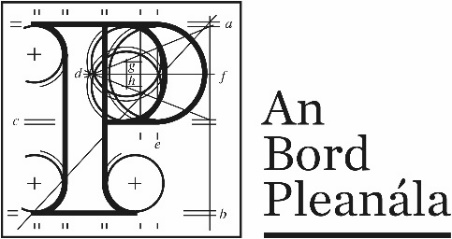 Na hAchtanna um Rialú Foirgníochta: Foirm Achomhairc1.Cineál achomhaircCuir tic () sa bhosca a bhaineann leis an gcinneadh a bhfuil tú ag iarraidh achomhairc a chur isteach airCineál achomhaircCuir tic () sa bhosca a bhaineann leis an gcinneadh a bhfuil tú ag iarraidh achomhairc a chur isteach airCineál achomhaircCuir tic () sa bhosca a bhaineann leis an gcinneadh a bhfuil tú ag iarraidh achomhairc a chur isteach airCineál achomhaircCuir tic () sa bhosca a bhaineann leis an gcinneadh a bhfuil tú ag iarraidh achomhairc a chur isteach airDeimhniú Sábháilteachta ó DhóiteánDispeansáidDeimhniú Sábháilteachta ó Dhóiteán AthbhreithnitheDeimhniú RochtanaMíchumaisDeimhniú um Thabhairt Chun RialtachtaDeimhniú RochtanaMíchumais AthbhreithnitheMaolú2.Sonraí an achomharcóra (an duine atá an t-achomharc á chur isteach acu)Do shonraí iomlána:Sonraí an achomharcóra (an duine atá an t-achomharc á chur isteach acu)Do shonraí iomlána:Sonraí an achomharcóra (an duine atá an t-achomharc á chur isteach acu)Do shonraí iomlána:(a)Ainm(b)Seoladh 3.Sonraí gníomhaire (más infheidhme)Má tá gníomhaire ag cur d’achomhairc isteach ar do shon, cuir síos a shonraí le do thoil. Muna bhfuil gníomhaire i gceist agat, cuir isteach “neamhbhainteach” le do thoil.Sonraí gníomhaire (más infheidhme)Má tá gníomhaire ag cur d’achomhairc isteach ar do shon, cuir síos a shonraí le do thoil. Muna bhfuil gníomhaire i gceist agat, cuir isteach “neamhbhainteach” le do thoil.Sonraí gníomhaire (más infheidhme)Má tá gníomhaire ag cur d’achomhairc isteach ar do shon, cuir síos a shonraí le do thoil. Muna bhfuil gníomhaire i gceist agat, cuir isteach “neamhbhainteach” le do thoil.(a)Ainm an ghníomhaire(b)Seoladh an ghníomhaire4.Le linn an achomhairc, beidh eolas agus ábhair á gcur chugat nó chuig do ghníomhaire againn sa phost. Don achomharc seo, cé a bheidh ag fáil na n-ábhar? (Cuir tic  i mbosca amháin le do thoil)Le linn an achomhairc, beidh eolas agus ábhair á gcur chugat nó chuig do ghníomhaire againn sa phost. Don achomharc seo, cé a bheidh ag fáil na n-ábhar? (Cuir tic  i mbosca amháin le do thoil)Le linn an achomhairc, beidh eolas agus ábhair á gcur chugat nó chuig do ghníomhaire againn sa phost. Don achomharc seo, cé a bheidh ag fáil na n-ábhar? (Cuir tic  i mbosca amháin le do thoil)Le linn an achomhairc, beidh eolas agus ábhair á gcur chugat nó chuig do ghníomhaire againn sa phost. Don achomharc seo, cé a bheidh ag fáil na n-ábhar? (Cuir tic  i mbosca amháin le do thoil)Le linn an achomhairc, beidh eolas agus ábhair á gcur chugat nó chuig do ghníomhaire againn sa phost. Don achomharc seo, cé a bheidh ag fáil na n-ábhar? (Cuir tic  i mbosca amháin le do thoil)Tusa (an t-achomharcóir) ag an seoladh i gCuid 2An ghníomhaire ag an seoladh i gCuid 35.Cuir síos na sonraí maidir le cinneadh an údaráis rialaithe foirgníochta atá á achomharc agat. Más mian leat, is féidir leat cóip de chinneadh an údaráis rialaithe foirgníochta a chur isteach mar shonraí an achomhairc. (a)Údarás Rialaithe Foirgníochta (mar shampla: Comhairle Cathrach Bhaile Crainn)(b)Uimhir thagartha ó chlár an údaráis rialaithe foirgníochta 
(mar shampla: FSC18/0123)(c)Suíomh 
(mar shampla: 1 Príomhshráid, Baile Fearainn, Co Bhaile Crainn)6.Déan cur síos ar fhorais d’achomhairc. Is féidir leat iad a scríobh nó a chur i gcló sa spás thíos nó is féidir leat iad a chur leis an bhfoirm seo leo féin.7.Más mian leat, is féidir leat ábhair thacaíochta a chur le d’achomharc.  Seo a leanas samplaí d’ábhair thacaíochta: grianghraif, pleananna, suirbhéireachtaí, líníochtaí, físeáin digiteacha nó DVDanna, treoircháipéisí teicniúla, nóábhair thacaíochta eile.8.Caithfear a bheith cinnte go bhfuil an táille chuí de €500 san áireamh le d’achomharc. 